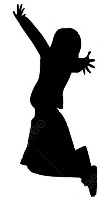 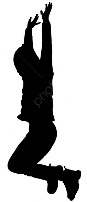 引き渡し訓練では、密を避けるため時間を区切って実施させていただきました。体育室での待機の仕方など課題のあるところは今後工夫してまいります。御協力いただきありがとうございました。さて、1学期も残すところひと月を切りました。校外学習やビオトープ学習、習字の学習など体験学習で得たものは大きく、興味をもって取り組んでいます。この経験を基にさらに学習を深めてほしいと思っています。７月の学習予定・行事予定　～お知らせとお願い～◆３日（土）土曜授業公開日　緊急事態宣言が解除されたことで、感染対策を講じた上で授業を公開することができることになりました。参観は密を避けるため分散で実施いたします。尚、当日予定されているセーフティ教室は、密を避けるため保護者の方の参観はできませんので御了承ください。詳しくは、先日配布したお知らせを御覧ください。◆１学期終業式１９日（月）に変更7月２０日（火）に区内で聖火リレーが行われるに際し、午前８時０５分頃から午前１０時４０分頃までの間、区内各所で公共交通機関を中心とした交通規制がかかることになりました。児童の登校時間、及び教職員の出勤時間にかかることから区立小中学校では、一部学校を除き臨時休業となりました。１９日（月）は、４時間授業で給食を食べてから下校となります。２０日（火）は、臨時休業日となりますので御承知おきください。◆習字道具について　初めての毛筆でしたが、説明をしっかり聞き、落ち着いて学習に取り組むことができました。御準備いただきありがとうございました。道具の始末については、自分で筆洗いと片付けをするように話しましたが、いかがでしたでしょうか。今後、一人で準備や片付けができるようになってほしいと思っていますが、慣れるまでは保護者の方と一緒に行っていただければと思います。その際、以下のことを御確認ください。◆夏季水泳指導について　夏季水泳指導は、密を避けるため、今年度は偶数学年と奇数学年とに分けて実施することになりました。３年生は以下の日程で実施いたします。　前期：７月２６日（月）　　　　　　後期：８月２５日（水）　　　　　　２８日（水）　　　　　　　　　　　２７日（金）検定日　　　　　　　３０日（金）検定日◆持ち物の点検をお願いします　教科書、ノートや体育着などを忘れてくるお子さんがこのところ増えてきました。感染予防のため、教科書や用具の貸し借りは極力しないようにしています。（授業の前後には手の消毒をさせていますが）　また、漫画やメモ帳、練り消しゴムなど禁止になっている物も見かけます。生活に慣れ、気が緩んできたようにも感じます。必要のないものがランドセルや筆箱に入っていないか、今一度、御家庭で点検をし、出掛けには「○○持った？」と、ひと声掛けていただけると助かります。御協力をお願いします。月火水木金土日６/２８２９３０４時間授業保護者会14：００～７/１２4時間授業安全指導日３土曜授業公開日セーフティ教室４５６７８９１０１１１２避難訓練１３1４1５1６1７１８１９終業式４時間授業給食終了2０臨時休業日2１夏季休業日開始夏季水泳指導１2２海の日2３スポーツの日2４2５２６夏季水泳指導２学習相談１２７夏季水泳指導３学習相談２２８夏季水泳指導４学習相談３２９夏季水泳指導５学習相談４３０夏季水泳指導６学習相談５国語こそあど言葉を使いこなそう　仕事のくふう、見つけたよ　はじめて知ったことを知らせよう算数あまりのあるわり算　社会わたしたちの台東区の様子　理科音のふしぎ　　植物の育ち方〔３〕花　音楽リコーダー「ソ」の音　　音符の学習図画工作「カラフルフレンド」体育浮く・泳ぐ運動　道徳「同じなかまだから」「ぼくらは小さなかにはかせ」「友だちやもんな、ぼくら」外国語活動「Ｉlike　blue.」～すきなものをつたえよう～総合的学習の時間金竜の地域を調べよう洗った筆は、よく乾かし筆巻きに巻いておく。持ち帰った手本や練習した紙、ビニール袋に入れたゴミは家で処分する。書いた作品を保管する新聞紙で作ったファイル（通称「新聞ファイル）は、今後も使うので、習字用具と一緒にしておく。（名前を書かせてあります）名前の手本（ラミネート済み）は、１年間使うので習字道具と一緒にしておく。※習字道具は、使うときのみ持たせてください。学校置きにはいたしません。